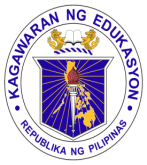 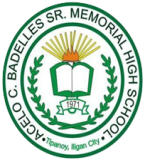 ACELO C. BADELLES SR. MEMORIAL HIGH SCHOOLTipanoy, Iligan CityHOME VISITATION SLIPName of Student: ____________________________________ Year/Section __________Name of Parent/Guardian___________________________________________________Name of Teacher: _______________________________Date/Time: ____________________________________Purpose of Visit: __________________________________________________________________________________________________________________________________________________________________________________________________________________________________________Remarks:__________________________________________________________________________________________________________________________________________________________________________________________________________________________________________Signed by: _________________________			  ____________________________                           Teacher								Parent/GuardianACELO C. BADELLES SR. MEMORIAL HIGH SCHOOLTipanoy, Iligan CityHOME VISITATION SLIPName of Student: ____________________________________ Year/Section __________Name of Parent/Guardian___________________________________________________Name of Teacher: _______________________________Date/Time: ____________________________________Purpose of Visit: __________________________________________________________________________________________________________________________________________________________________________________________________________________________________________Remarks:__________________________________________________________________________________________________________________________________________________________________________________________________________________________________________Signed by: _________________________			  ____________________________                           Teacher								Parent/Guardian